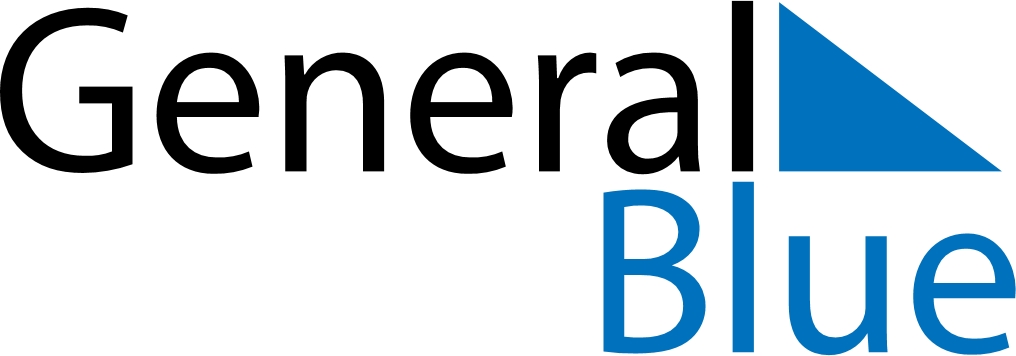 October 2022October 2022October 2022BangladeshBangladeshMondayTuesdayWednesdayThursdayFridaySaturdaySunday123456789Birthday of Muhammad (Mawlid)
Durga Puja10111213141516171819202122232425262728293031